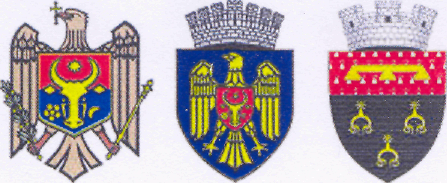 Republica Moldova		Республика МолдоваMunicipiul Chisinau		Муниципий КишинэуPrimaria oraşului Durleşti	Примэрия города ДурлештьDISPOZIŢIE nr. ____ - dp            din	06.12.2018	 Cu privire la  acordarea concediului 	În temeiul cererii   dna Angela Durleștean – arhitector al Primăria or. Durleşti şi în temeiul art.112, art.121 al.(4) Codul Muncii  R.Moldova, Legea serviciului public nr. 158-XVI din 04.07.2008, Legea cu privire la sistemul de salarizare în sectorul bugetar nr.355-XVI din 23.12.2005, Legea  nr.48 din 22.03.2012 „Privind salarizarea funcţionarilor publici”, în baza art.29 a Legii nr.436-XVI din 28.12.2006 „Privind administraţa publică locală”,  Primarul or.Durleşti, DISPUNE:		1.Se acordă arhitectorului Primăriei or. Durleşti, dnei Angela Durleștean două zile din contul concediul anual pentru perioada anului iunie 2017– iunie 2018 începînd cu data de 07.12.2018 pînă la 08.12.2018 inclusiv.	2. Contabilitatea Primăriei or. Durlești  va efectua calculele şi socotelele salariale conform legislaţiei în vigoare.Primar 								Eleonora Șaran